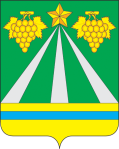 АДМИНИСТРАЦИЯ МУНИЦИПАЛЬНОГО ОБРАЗОВАНИЯ КРЫМСКИЙ РАЙОНПОСТАНОВЛЕНИЕот 31.08.2018	№ 1430город КрымскО внесении изменений в постановление администрации муниципального образования Крымский район от 1 июня 2012 года №1411«Об утверждении положения по организации оказания платныхдополнительных образовательных услуг населению муниципальнымиобразовательными учреждениями муниципального образованияКрымский район, перечня муниципальных образовательных учреждений муниципального образования Крымский район, оказывающих дополнительные платные образовательные услуги на территории муниципального образования Крымский район, порядка расчета цен (тарифов) на дополнительные образовательные услуги, предоставляемые муниципальными образовательными учреждениями муниципального образования Крымский район и прейскурантов цен на дополнительные платные образовательные услуги, оказываемых муниципальными образовательными учреждениями муниципального образования Крымский район»Руководствуясь Федеральными законами от 29 декабря 2012 года                     № 273-ФЗ «Об образовании в Российской Федерации»,                                              от 6 декабря 2011 года № 402-ФЗ «О бухгалтерском учете», письмом Минобразования России от 21 июля 1995 года № 52-М «Об организации платных дополнительных образовательных услуг», постановлением Правительства Российской Федерации от 5 июля 2001 года № 505                    «Об утверждении правил оказания платных образовательных услуг», решением Совета муниципального образования Крымский район от                   21 июля 2016 года № 88 «О Порядке принятия решений об установлении цен (тарифов) на услуги, предоставляемые муниципальными предприятиями и учреждениями, и работы, выполняемые муниципальными предприятиями и учреждениями на территории муниципального образования Крымский район», п о с т а н о в л я ю:1. Внести в постановление администрации муниципального образования Крымский район от 1 июня 2012 года № 1411 «Об утверждении положения по организации оказания платных дополнительных образовательных услуг населению муниципальными образовательными учреждениями муниципального образования муниципального образования Крымский район, оказывающих дополнительные платные образовательные услуги на территории муниципального образования Крымский район, порядка расчета цен (тарифов) на дополнительные образовательные услуги, предоставляемые муниципальными образовательными учреждениями муниципального образования Крымский район и прейскурантов цен на дополнительные платные образовательные услуги, оказываемых муниципальными образовательными учреждениями муниципального образования Крымский район» следующие изменения:1) приложение № 4 «Прейскурант цен на дополнительные платные образовательные услуги, не относящиеся к основному виду деятельности, оказываемые Муниципальным бюджетным общеобразовательным учреждением средней общеобразовательной школой № 1 города Крымска муниципального образования Крымский район» изложить в новой редакции (приложение № 1);2) приложение № 5 «Прейскурант цен на дополнительные платные образовательные услуги, не относящиеся к основному виду деятельности, оказываемые Муниципальным бюджетным общеобразовательным учреждением средней общеобразовательной школой № 6 города Крымска муниципального образования Крымский район» изложить в новой редакции (приложение № 2);3) приложение № 6 «Прейскурант цен на дополнительные платные образовательные услуги, не относящиеся к основному виду деятельности, оказываемые Муниципальным бюджетным общеобразовательным учреждением гимназией № 7 имени Героя Советского Союза Ермолаева Василия Антоновича города Крымска муниципального образования Крымский район» изложить в новой редакции (приложение № 3);4) приложение № 7 «Прейскурант цен на дополнительные платные образовательные услуги, не относящиеся к основному виду деятельности, оказываемые Муниципальным автономным общеобразовательным учреждением средней общеобразовательной школой № 11 муниципального образования Крымский район» изложить в новой редакции (приложение № 4);5) приложение № 9 «Прейскурант цен на дополнительные платные образовательные услуги, не относящиеся к основному виду деятельности, оказываемые Муниципальным бюджетным общеобразовательным учреждением средней общеобразовательной школой № 20 города Крымска муниципального образования Крымский район» изложить в новой редакции (приложение № 5);6) приложение № 12 «Прейскурант цен на дополнительные платные образовательные услуги, не относящиеся к основному виду деятельности, оказываемые Муниципальным бюджетным учреждением дополнительного образования Центра развития творчества детей и юношества города Крымска муниципального образования Крымский район» изложить в новой редакции (приложение № 6);7) приложение № 13 «Прейскурант цен на дополнительные платные образовательные услуги, не относящиеся к основному виду деятельности, оказываемые Муниципальным бюджетным общеобразовательным учреждением средней общеобразовательной школой № 3 города Крымска муниципального образования Крымский район» изложить в новой редакции (приложение № 7);8) приложение № 14 «Прейскурант цен на дополнительные платные образовательные услуги, не относящиеся к основному виду деятельности, оказываемые Муниципальным бюджетным общеобразовательным учреждением средней общеобразовательной школой № 24 города Крымска муниципального образования Крымский район» изложить в новой редакции (приложение № 8);9) приложение № 15 «Прейскурант цен на дополнительные платные образовательные услуги, не относящиеся к основному виду деятельности, оказываемые Муниципальным бюджетным общеобразовательным учреждением средней общеобразовательной школой № 44 хутора Новоукраинского муниципального образования Крымский район» изложить в новой редакции (приложение № 9).2. Признать утратившими силу:1) постановление администрации муниципального образования Крымский район от 14 августа 2017 года № 1438 «О внесении изменений в постановление администрации муниципального образования Крымский район от 1 июня 2012 года № 1411 «Об утверждении положения по организации оказания платных дополнительных образовательных услуг населению муниципальными образовательными учреждениями муниципального образования Крымский район, перечня муниципальных образовательных учреждений муниципального образования Крымский район, оказывающих дополнительные платные образовательные услуги на территории муниципального образования Крымский район, порядка расчета цен (тарифов) на дополнительные образовательные услуги, предоставляемые муниципальными образовательными учреждениями муниципального образования Крымский район и прейскурантов цен на дополнительные платные образовательные услуги, оказываемых муниципальными образовательными учреждениями муниципального образования Крымский район»;2) постановление администрации муниципального образования Крымский район от 20 марта 2017 года № 343 «О внесении изменений в постановление администрации муниципального образования Крымский район от 1 июня 2012 года № 1411 «Об утверждении положения по организации оказания платных дополнительных образовательных услуг населению муниципальными образовательными учреждениями муниципального образования Крымский район, перечня муниципальных образовательных учреждений муниципального образования Крымский район, оказывающих дополнительные платные образовательные услуги на территории муниципального образования Крымский район, порядка расчета цен (тарифов) на дополнительные образовательные услуги, предоставляемые муниципальными образовательными учреждениями муниципального образования Крымский район и прейскурантов цен на дополнительные платные образовательные услуги, оказываемых муниципальными образовательными учреждениями муниципального образования Крымский район»;3) постановление администрации муниципального образования Крымский район от 18 декабря 2017 года № 2193 «О внесении изменений в постановление администрации муниципального образования Крымский район от 1 июня 2012 года № 1411 «Об утверждении положения по организации оказания платных дополнительных образовательных услуг населению муниципальными образовательными учреждениями муниципального образования Крымский район, перечня муниципальных образовательных учреждений муниципального образования Крымский район, оказывающих дополнительные платные образовательные услуги на территории муниципального образования Крымский район, порядка расчета цен (тарифов) на дополнительные образовательные услуги, предоставляемые муниципальными образовательными учреждениями муниципального образования Крымский район и прейскурантов цен на дополнительные платные образовательные услуги, оказываемых муниципальными образовательными учреждениями муниципального образования Крымский район»;4) постановление администрации муниципального образования Крымский район от 15 января 2018 года № 29 «О внесении изменений в постановление администрации муниципального образования Крымский район от 1 июня 2012 года № 1411 «Об утверждении положения по организации оказания платных дополнительных образовательных услуг населению муниципальными образовательными учреждениями муниципального образования Крымский район, перечня муниципальных образовательных учреждений муниципального образования Крымский район, оказывающих дополнительные платные образовательные услуги на территории муниципального образования Крымский район, порядка расчета цен (тарифов) на дополнительные образовательные услуги, предоставляемые муниципальными образовательными учреждениями муниципального образования Крымский район и прейскурантов цен на дополнительные платные образовательные услуги, оказываемых муниципальными образовательными учреждениями муниципального образования Крымский район».3. Управлению образования администрации муниципального образования Крымский район (Колтаевская) обнародовать настоящее постановление.4. Отделу по взаимодействию со СМИ администрации муниципального образования Крымский район (Арсёнова) разместить настоящее постановление на официальном сайте администрации муниципального образования Крымский район в сети Интернет.5. Постановление вступает в силу со дня обнародования и распространяется на правоотношения, возникшие с 1 сентября 2018 года.Первый заместитель главы муниципальногообразования Крымский район                                                                  В.Н.ЧерникПРИЛОЖЕНИЕ № 9                                                                   к постановлению администрации                                                                            муниципального образования                                                                                                                                   Крымский район                                                                от 31.08.2018 № 1430                                                                                 «ПРИЛОЖЕНИЕ № 15                                                                            к постановлению администрации                                                                           муниципального образования                                                                                                                                  Крымский район                                                            от 01.06.2012 № 1411ПРЕЙСКУРАНТ ЦЕНна дополнительные платные образовательные услуги, не относящиеся к основному виду деятельности, оказываемые Муниципальным бюджетным общеобразовательным учреждением средней общеобразовательной школой № 44 хутора Новоукраинского муниципального образования Крымский район Начальник управления образованияадминистрации                                                                                   В.В. Колтаевская  № п/пНаименование услугиКол-во часов освоения учебной программыНаполняе мость группыЕдиница платной услугиПродолжи тельность 1 занятияТариф, руб. (без НДС) в месяц12345671.Предшкольная подготовка114,7525Один час обучения одного обучающегося (воспитанника)30 мин400,0»